CASTELLANO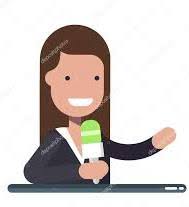 Esta semana os proponemos  que juguéis a ser…¡¡PERIODISTAS!!Tenéis dos opciones:Podéis  investigar qué pasó el día en el que nacisteis. ¿Cuáles fueron las noticias de aquel día?O bien podéis investigar aquellos acontecimientos más destacables que sucedieron durante el año 2010.¡¡Sois la generación del 2010 y este año cumpliréis una década!! ¡Bueno, algunos ya tenéis diez añitos!Tenéis que hacer un recopilatorio de los hechos más relevantes que os hayan llamado la atención y que tengan un sentido para vosotros/as.Estamos seguros de que fue un año muy especial.Podéis buscar:¿Con qué persona famosa compartís fecha de nacimiento?¿Cuál fue la noticia a nivel mundial más destacada?¿Ocurrió algún hecho importante en La Llagosta o en Cataluña?A nivel deportivo, ¿destacó algún deporte?Y a nivel cultural, ¿cuál fue el libro más leído?¿Hubo alguna inauguración especial?Etc. Lorena: lorenabenitez@escolajoanmaragall.cat